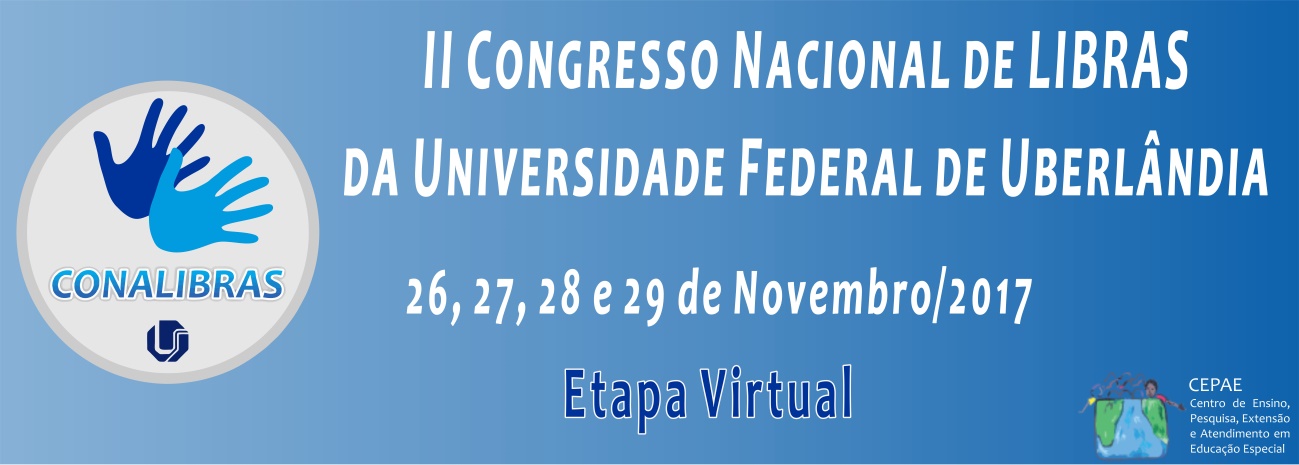 PADRONIZAÇÃO DO TEXTO COMPLETO DA COMUNICAÇÃO ORAL(Artigo)Mais detalhes disponível na aba – Modelo do ArtigoDatas importantes29/11 – Data limite para inscrição de participação geral do evento 22/11 - Data limite para inscrições com apresentação de trabalho Comunicação Oral e Pôster (resumo) - trabalhos2conalibrasufu@gmail.com 19/11 a 24/11 - Resultado de trabalhos aprovados 26/11 - Início das atividades do II Congresso Nacional de Libras da Universidade Federal de Uberlândia – CONALIBRAS-UFU – Etapa Virtual10/02/2018 – Data limite para o envio do trabalho completo (artigo e/ou resumo expandido) – trabalhos2conalibrasufu@gmail.comOrientações para formatação dos textos• O texto deve ser apresentado no seguinte formato: margens superior/ inferior e direita/ esquerda igual a 3 cm; espaço entre linhas 1,5; fonte Arial tamanho 12; sem recuo para parágrafo e corpo do texto justificado; apresentar entre 8 e 12 páginas.• Digitado no formato de arquivo Microsoft Word.A estrutura do artigo deve seguir essa sequência respectivamente: • Título, tamanho 12, centralizado, negrito, caixa alta.• Após o título, salte uma linha coloque o nome (s) completo (s) do (da/s) autor (es/as), seguido da instituição, e-mail, indicação do eixo temático e da categoria Comunicação Oral – alinhado à direita.• Após os nomes dos autores, salte duas linhas, coloque o Resumo (para o artigo). • Resumo deve vir na primeira folha do texto completo e entra na contagem das páginas (de 8 a 12). Apresentar caráter informativo, expondo o objetivo, problema, metodologia e resultados (finais, parciais ou considerações). Deve conter entre 250 e 350 palavras, estruturado em um único parágrafo, em espaço simples e fonte 10. Seguido de três palavras-chave que identifiquem o conteúdo do artigo, separadas por ponto e vírgula.• Após o resumo, salte duas linhas, comece o texto separado por subitens e organizados sequencialmente. • O artigo completo desta modalidade (Comunicação Oral) deve ter entre 8 a 12 páginas, incluindo resumo, referências bibliográficas, apêndices e/ou anexos (quando houver); deve seguir a última versão das normas da ABNT (Associação Brasileira de Normas Técnicas). Apresentar paginação.• O texto deve conter: Introdução, Objetivos, Referencial teórico, Metodologia, Desenvolvimento, Resultados (ou parciais consistentes) e Discussão além de apontar o nível de pesquisa que se encontra ou a modalidade do trabalho quais sejam: Pesquisa concluída, Pesquisa em estágio inicial, Pesquisa em andamento, Projeto de pesquisa ou Relato de experiência.Os textos completos, aprovados e apresentados no II CONALIBRAS UFU, deverão ser enviados para o e-mail: trabalhos2conalibrasufu@gmail.com• Artigo para publicação com 8 a 12 páginas nos anais do evento, deverá ser encaminhado para o e- mail: trabalhos2conalibrasufu@gmail.com para a avaliação e possível publicação nos anais de trabalhos completos, impreterivelmente até 10/02/2018 (70 dias após o evento). Colocar no assunto: Comunicação oral ou Pôster - Título – Eixo: ??? nome do apresentador do trabalho.